The Commonwealth of MassachusettsExecutive Office of Health and Human ServicesDepartment of Public HealthBureau of Environmental HealthCommunity Sanitation Program5 Randolph Street, Canton, MA 02021Phone: 781-828-7700 Fax: 781-828-7703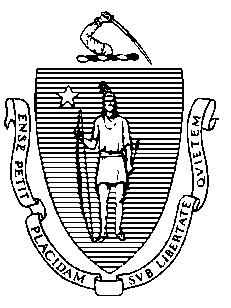 December 10, 2015Sean Medeiros, SuperintendentMCI Norfolk2 Clark StreetNorfolk, MA 02056Re: Facility Inspection – MCI NorfolkDear Superintendent Medeiros:In accordance with M.G.L. c. 111, §§ 5, 20, and 21, as well as Massachusetts Department of Public Health (Department) Regulations 105 CMR 451.000: Minimum Health and Sanitation Standards and Inspection Procedures for Correctional Facilities; 105 CMR 480.000: Storage and Disposal of Infectious or Physically Dangerous Medical or Biological Waste (State Sanitary Code, Chapter VIII); 105 CMR 590.000: Minimum Sanitation Standards for Food Establishments (State Sanitary Code Chapter X); the 1999 Food Code; 105 CMR 520.000 Labeling; and 105 CMR 205.000 Minimum Standards Governing Medical Records and thoe Conduct of Physical Examinations in Correctional Facilities; I conducted an inspection of MCI Norfolk on November 17-20, 2015 accompanied by Fire Safety Officers David Hickey and Mark D’Aguanno; Sergeant Michael Berksza, EHSO; Julian Cyr, Bureau of Environmental Health, Policy and Regulatory Affairs; Antonia Blinn, Bureau of Environmental Health, Performance Management and Quality Improvement; and Amy Riordan, Community Sanitation Program. Violations noted during the inspection are listed below including 363 repeat violations:HEALTH AND SAFETY VIOLATIONS(* indicates conditions documented on previous inspection reports)TOWERSTower # 5105 CMR 451.353*	Interior Maintenance: Wall damaged under window near sink105 CMR 451.353*	Interior Maintenance: Wall paint peeling105 CMR 451.353*	Interior Maintenance: Light shields missingTower # 4105 CMR 451.350	Structural Maintenance: Window crackedTower # 3	No Violations NotedTower # 2	No Violations NotedTower # 1	No Violations NotedVEHICLE TRAP	No Violations NotedBathroom	No Violations NotedPOWER PLANT	No Violations NotedBathroom	No Violations NotedGATE HOUSE3rd FloorStaff Bathroom # 301	No Violations NotedLocker Rooms # 302-304	No Violations NotedBunk Room # 305105 CMR 451.353*	Interior Maintenance: Wall paint peeling105 CMR 451.353*	Interior Maintenance: Ceiling paint peelingLocker Room # 307105 CMR 451.353	Interior Maintenance: Floor damaged105 CMR 451.353*	Interior Maintenance: Ceiling paint peeling105 CMR 451.353*	Interior Maintenance: Wall paint peeling2nd FloorTraining Room	No Violations NotedComputer Room	No Violations NotedDisciplinary Unit	No Violations NotedSupport Staff Room	No Violations Noted1st FloorEntrance105 CMR 451.350*	Structural Maintenance: Door not weathertight105 CMR 451.353*	Interior Maintenance: Ceiling tiles not secureMale Bathroom	No Violations NotedFemale Bathroom	No Violations Noted
Control105 CMR 451.141	Screens: Screen damagedStaff Bathroom	No Violations NotedCell	Unable to Inspect – OccupiedBathroom	Unable to Inspect – OccupiedBasement105 CMR 451.353*	Interior Maintenance: Light shield missing in basement areaTrap	No Violations NotedVISITOR’S BUILDINGStaff Break Area	No Violations NotedAttorney Offices	No Violations NotedMain Area	No Violations NotedVisitor’s Bathroom  105 CMR 451.123*	Maintenance: Wall vent dusty105 CMR 451.123	Maintenance: Baseboard heater cover missingStaff Bathroom105 CMR 451.123*	Maintenance: Baseboard heater cover missingJanitor’s Closet  105 CMR 451.130*	Plumbing: Plumbing not maintained in good repair, slop sink missing drain cover 105 CMR 451.353	Interior Maintenance: Ceiling damagedS.M.U.	105 CMR 451.320*	Cell Size: Inadequate floor space in all cells3rd Floor105 CMR 451.350	Structural Maintenance: Windows cracked in hallwayControl	No Violations NotedShowers105 CMR 451.130*	Hot Water: Shower water temperature 850F in shower # 2105 CMR 451.130*	Plumbing: Plumbing not maintained in good repair, cold water in sink not working105 CMR 451.123	Maintenance: Cage rusted105 CMR 451.123	Maintenance: Soap scum on floor mats105 CMR 451.123	Maintenance: Wall paint damaged in shower # 1105 CMR 451.123	Maintenance: Wall dirty in shower # 1, possible mold/mildewStorage Room  105 CMR 451.353*	Interior Maintenance: Floor paint damagedInsulin Cage Room  105 CMR 451.126*	Hot Water: Hot water temperature recorded at 860F105 CMR 451.130	Plumbing: Plumbing not maintained in good repair, cold water faucet leakingCells105 CMR 451.353*	Interior Maintenance: Wall paint damaged in cell # 329105 CMR 451.353	Interior Maintenance: Wall paint peeling in cell # 331105 CMR 451.353	Interior Maintenance: Floor paint damaged # 307, 310, 311, 312, 313, 316, 322, 323, 324, 328, 334, 336, and 3382nd Floor105 CMR 451.353	Interior Maintenance: Windows at end of hallway filled with debrisStaff Offices105 CMR 451.353	Interior Maintenance: Ceiling tiles missingSupply Closet  	No Violations NotedMedical Room  	No Violations NotedLarge Bathroom	No Violations NotedStaff Bathrooms105 CMR 451.123	Maintenance: Ceiling tiles not secureShower	No Violations NotedCells	Not Inspected – Not in UseInsulin Cage Room	No Violations NotedSMU Property105 CMR 451.353	Interior Maintenance: Ceiling paint peelingHolding Cell  	No Violations Noted1st FloorLaundry	No Violations NotedShower105 CMR 451.123*	Maintenance: Soap scum on walls in shower # 1 and 2105 CMR 451.123	Maintenance: Wall tiles damaged105 CMR 451.123	Maintenance: Floor paint damaged105 CMR 451.123	Maintenance: Walls dirty in shower # 1 and 2, possible mold/mildew105 CMR 451.123	Maintenance: Cage rusted105 CMR 451.123	Maintenance: Access panel rustedCells105 CMR 451.353*	Interior Maintenance: Wall paint peeling in cell # 110, 112, and 116105 CMR 451.353	Interior Maintenance: Wall paint peeling in cell # 106, 121, 126, and 129105 CMR 451.140	Adequate Ventilation: Inadequate ventilation, vent blocked in cell # 112Boss Chair Room	No Violations NotedStrip Area105 CMR 451.350*	Structural Maintenance: Windows crackedLaw Library	No Violations NotedADMINISTRATION OFFICES3rd FloorFemale Bathroom105 CMR 451.126*	Hot Water: Hot water temperature 870FOffices	No Violations NotedIPS	Unable to Inspect – Locked 2nd FloorFemale Bathroom # 205105 CMR 451.123	Maintenance: Light outUtility Closet # 210105 CMR 451.130*	Plumbing: Plumbing not maintained in good repair, sink missing drain cover Male Bathroom # 212105 CMR 451.123	Maintenance: Screen damagedBreak Room  	No Violations NotedOffices	No Violations Noted1st FloorFemale Bathroom # 103	No Violations NotedMale Bathroom # 102105 CMR 451.123	Maintenance: Ceiling damaged around lightHolding Cell  105 CMR 451.353*	Interior Maintenance: Ceiling tiles damaged  Utility Closet (In Holding Cell)	No Violations NotedSupply # 109	No Violations NotedDeputy’s Office  	No Violations NotedH.S.U.105 CMR 451.320*	Cell Size: Inadequate floor space in all cells4th FloorStorage105 CMR 451.353*	Interior Maintenance: Wall paint peeling3rd FloorRecords # 303	No Violations NotedOffices	No Violations NotedBathroom # 321	No Violations NotedJanitor’s Closet # 320105 CMR 451.353	Interior Maintenance: Light shield missing2nd FloorMedical Storage # 204	No Violations NotedStaff Break Room # 205	No Violations NotedToxic/Caustic Closet # 207105 CMR 451.350	Structural Maintenance: Windows crackedTreatment Room # 218	No Violations NotedBack Cells	No Violations NotedLaundry Room # 217	No Violations NotedControl105 CMR 451.350	Structural Maintenance: Window panels crackedBathroom # 216	No Violations NotedShower # 212	No Violations NotedBathroom # 213	No Violations NotedNurse’s Station # 214	No Violations NotedWard105 CMR 451.353*	Interior Maintenance: Ceiling tiles damaged1st FloorHealth Service Administration # 103	No Violations NotedUtility Closet # 125105 CMR 451.353	Interior Maintenance: Light shield missingStaff Bathroom # 124	No Violations NotedSupply Closet # 119	No Violations NotedTreatment Rooms105 CMR 451.126	Hot Water: Hot water temperature recorded at 960F in room # 113105 CMR 205.103(A)	Examinations to be Conducted in Privacy: Handwash sink not equipped with non-hand operated controlsDental # 117105 CMR 451.353	Interior Maintenance: Area around sink unfinishedNurse’s Station	No Violations NotedBasementB-05 A Booking	No Violations NotedStaff Bathroom	No Violations NotedHolding Area105 CMR 451.331*	Radiators and Heating Pipes: Pipe insulation damagedWaiting Room	No Violations NotedRoom # B-02	No Violations NotedRoom # B-07	No Violations NotedX-Ray Room # B-04	No Violations NotedSlop Sink # B-06	No Violations NotedCULINARY ARTSHallwayTraulsen FreezerFC 4-501.11(B)*	Maintenance and Operation, Equipment: Equipment components not maintained in a state of good repair, gasket damagedBathroom # B-01	No Violations NotedRoom # B-02	No Violations NotedInmate Bathroom # B-08	No Violations NotedCold Kitchen Storage # B-09FC 4-501.11(B)	Maintenance and Operation, Equipment: Equipment components not maintained in a state of good repair, True refrigerator gasket damagedSupplies # B-10FC 6-501.12(A)	Maintenance and Operation; Cleaning: Facility not cleaned properly, ceiling dirty, possible mold/mildewFC 6-501.11	Maintenance and Operation; Repairing: Facility not in good repair, shelf paint damagedSlop Sink # B-11	No Violations NotedKitchen  FC 6-501.11	Maintenance and Operation; Repairing: Facility not in good repair, floor drain not secureFC 6-501.11	Maintenance and Operation; Repairing: Facility not in good repair, floor paint damaged in pot/pan areaFC 6-501.11	Maintenance and Operation; Repairing: Facility not in good repair, ceiling tiles damaged in dishwasher areaDining Room	No Violations NotedMAIN KITCHENFC 6-501.111(B)		Maintenance and Operations; Pest Control: Rodent droppings throughout kitchenFC 6-501.12(A)	Maintenance and Operation; Cleaning: Facility not cleaned properly, wall mounted fans dusty throughout kitchenFC 6-501.12(A)	Maintenance and Operation; Cleaning: Facility not cleaned properly, exposed ceiling pipes dusty throughout kitchenFC 6-501.12(A)		Maintenance and Operation; Cleaning: Facility not cleaned properly, wall grates dustySpice Room	No Violations NotedDry StorageFC 6-404.11	Location and Placement; Distressed Merchandise: Dented cans not properly segregatedChemical ClosetFC 6-501.11	Maintenance and Operation; Repairing: Facility not in good repair, chemical dispenser leakingFC 6-501.11	Maintenance and Operation; Repairing: Facility not in good repair, wall damagedInmate BathroomFC 5-205.15(B)*	Plumbing System, Operations and Maintenance: Plumbing system not maintained in good repair, pipe leakingFC 6-501.11	Maintenance and Operation; Repairing: Facility not in good repair, wall damaged near sinksFish Oven AreaFC 4-601.11(c)	Cleaning of Equipment and Utensils, Objective: Non-food contact surface dirty, Traulsen refrigerator gasket dirtyDish RoomFC 6-501.12(A)*	Maintenance and Operation; Cleaning: Facility not cleaned properly, standing water on the floorFC 6-501.11	Maintenance and Operation; Repairing: Facility not in good repair, hole in wallFC 6-501.11	Maintenance and Operation; Repairing: Facility not in good repair, floor surface damagedFC 6-501.11	Maintenance and Operation; Repairing: Facility not in good repair, pipe insulation damagedFC 4-901.11(A)	Protection of Clean Items, Drying: Clean and sanitized trays not allowed 	to air dry fully, wet trays stacked togetherFC 6-501.12(A)	Maintenance and Operation; Cleaning: Facility not cleaned properly, wall dirty behind dishwasher, possible mold/mildewFC 5-205.15(B)	Plumbing System, Operations and Maintenance: Plumbing system not maintained in 	good repair, pipe leaking under dishwasherFC 5-205.11(A)	Plumbing System, Operations and Maintenance: Handwashing sink not accessible FC 5-205.15(B)	Plumbing System, Operations and Maintenance: Plumbing system not maintained in 	good repair, handsink not secure to wallDiet Kitchen  FC 4-501.11(B)*	Maintenance and Operation, Equipment: Equipment components not maintained in a 	state of good repair, gasket damaged on Continental warmerFC 4-501.11(B)*	Maintenance and Operation, Equipment: Equipment components not maintained in a 	state of good repair, True refrigerator gasket damagedBreak AreaFC 6-501.11	Maintenance and Operation; Repairing: Facility not in good repair, wall paint damagedFC 4-501.114(A)	Maintenance and Operation; Equipment: Chlorine Sanitizer solution tested less than recommended concentrationStaff Office	No Violations NotedStaff Bathroom105 CMR 451.123		Maintenance: Vent fan dustyTool Closet	No Violations NotedKettle AreaFC 6-501.12(A)*	Maintenance and Operation; Cleaning: Facility not cleaned properly, standing water on the floor  FC 4-501.11(B)*	Maintenance and Operation, Equipment: Equipment components not maintained in a 	state of good repair, gaskets damaged on Victory warmer # 1 and 2 near kettlesFC 6-501.11	Maintenance and Operation; Repairing: Facility not in good repair, floor tiles damagedBaking AreaFC 4-501.11(B)	Maintenance and Operation, Equipment: Equipment components not maintained in a 	state of good repair, Continental warmer not closing properly due to damaged gasketFC 4-501.11(B)*	Maintenance and Operation, Equipment: Equipment components not maintained in a 	state of good repair, Victory warmer # 2 not closing properly due to damaged gasketPrep AreaFC 6-501.12(A)*	Maintenance and Operation; Cleaning: Facility not cleaned properly, standing water on the floorFC 5-205.15(B)	Plumbing System, Operations and Maintenance: Plumbing system not maintained in good repair, faucet leakingGrill Area	No Violations NotedProduce Cooler # 1  FC 6-501.12(A)	Maintenance and Operation; Cleaning: Facility not cleaned properly, standing water in coolerCooler # 2  FC 4-501.11(B)	Maintenance and Operation, Equipment: Equipment components not maintained in a 	state of good repair, gasket damagedFC 4-501.11(B)	Maintenance and Operation, Equipment: Equipment components not maintained in a 	state of good repair, light outMop ClosetFC 6-501.12(A)	Maintenance and Operation; Cleaning: Facility not cleaned properly, vents dustySupply1st FloorOffice	No Violations NotedLoading Dock	No Violations NotedInmate Bathroom  	No Violations NotedEgg Room (Cooler # 2)	No Violations NotedCooler # 1	No Violations NotedFreezers	No Violations NotedCompressor Room	No Violations Noted2nd FloorOffice	No Violations NotedEast Side	No Violations NotedBathroom   	No Violations NotedWest Side 	No Violations Noted3rd FloorBathroom	No Violations NotedEast Side105 CMR 451.353*	Interior Maintenance: Ceiling paint peelingWest Side105 CMR 451.350	Structural Maintenance: Exterior doors not weathertightSOUTH YARD HOUSING UNIT	Not Inspected - Not In UseO.I.C. BUILDING2nd FloorMale Bathroom	No Violations NotedFemale Bathroom	No Violations NotedClassrooms	No Violations NotedEducational Office # 201	No Violations NotedJanitors Closet # 211105 CMR 451.353*	Interior Maintenance: Light shield missing105 CMR 451.353*	Interior Maintenance: Wet mop stored in bucket1st FloorBack Door 
105 CMR 451.350*	Structural Maintenance: Door not rodent and weathertight  Staff Bathroom  	No Violations NotedInmate Bathroom105 CMR 451.123*	Maintenance: Floor damaged  105 CMR 451.123*	Maintenance: Floor paint peeling105 CMR 451.123	Maintenance: Screen missing105 CMR 451.123	Maintenance: Ceiling vent dustyJanitor’s Closet	No Violations NotedOfficer’s Break AreaFC 4-601.11(A)*	Cleaning of Equipment and Utensils, Objective: Food contact surface dirty, interior top portion of coffee maker was dirty Staff Bathroom (Inside Break Area, Room # 101D) 	No Violations NotedLibrary 105 CMR 451.130*	Plumbing: Plumbing not maintained in good repair, sink leakingSupply Closet (in Library)	No Violations NotedLaw Library	No Violations NotedVOC EDUCATION BUILDING2nd FloorInmate Bathroom105 CMR 451.123	Maintenance: Toilet # 1 dirtyEHSO Office	No Violations NotedRoom # 203	No Violations NotedRoom # 204	No Violations NotedRoom # 208	No Violations NotedRoom # 209	No Violations NotedRoom # 210	No Violations NotedRoom # 202105 CMR 451.353*	Interior Maintenance: Ceiling tile water damagedRoom # 205	No Violations NotedSupply Room # 213	No Violations Noted1st FloorStaff Bathroom105 CMR 451.121(B)*	Privacy: Separate toilet facilities not provided for male and female staffRoom # 103	No Violations NotedRoom # 111	Unable to Inspect – LockedInmate Bathroom   	No Violations NotedHallway	No Violations NotedInmate Bathroom Area	No Violations NotedBarber Shop105 CMR 451.353	Interior Maintenance: Chair damagedBasementLaundry105 CMR 451.353*	Interior Maintenance: One washing machine not workingBathroom 	No Violations NotedMAINTENANCE BUILDING3rd FloorStorage 105 CMR 451.350*	Structural Maintenance: Window panes crackedPaint Shop	No Violations NotedStaff Room  	No Violations NotedOfficeFC 4-501.11(B)*	Maintenance and Operation, Equipment: Equipment components not maintained in a state of good repair, refrigerator gasket damagedBathroom  	No Violations Noted2nd FloorMale Staff Bathroom	No Violations NotedFemale Staff Bathroom	No Violations NotedBreak Room  FC 4-501.11(B)	Maintenance and Operation, Equipment: Equipment components not maintained in a state of good repair, refrigerator gasket damagedFC 4-601.11(c)	Cleaning of Equipment and Utensils, Objective: Non-food contact surface dirty, refrigerator gasket dirtyCarpentry Shop	No Violations Noted1st Floor	No Violations NotedCANTEEN Staff Bathroom	No Violations NotedChemical Closet105 CMR 451.353*	Interior Maintenance: Light shield missingStaff Office	No Violations NotedKitchenette	No Violations NotedMain Area	No Violations NotedInmate Bathroom   	No Violations NotedFreezers	No Violations NotedC.S.D. BUILDINGCouncil Room  	No Violations NotedFoyer Office	No Violations NotedAuditorium105 CMR 451.350*	Structural Maintenance: Ceiling water stained and damagedChemical Closet	Unable to Inspect – LockedChapel	No Violations NotedReligious Rooms   	No Violations NotedChapel Instrument Room  	No Violations NotedInmate Bathroom # 100B105 CMR 451.123	Maintenance: Wall paint damaged105 CMR 451.123	Maintenance: Floor paint damagedBasement – Religious CorridorCSD - 06 (Staff Bathroom)	No Violations NotedCSD - 09	No Violations NotedBattle Room  	No Violations NotedUtility Cage	No Violations NotedInmate Bathroom105 CMR 451.123	Maintenance: Wall paint damaged105 CMR 451.123	Maintenance: Floor paint damagedUrine Room   105 CMR 451.353	Interior Maintenance: Floor paint damagedINDUSTRIES BUILDING3rd FloorBinder Shop	No Violations NotedOffice	No Violations NotedInmate Bathroom   	No Violations NotedUpholstery Shop	No Violations NotedStaff Bathroom 	No Violations NotedInmate Bathroom   	No Violations NotedInmate Bathroom (near Tool Crib)	No Violations NotedEast Stairway	No Violations NotedJanitor’s Closet (East Side)	No Violations Noted2nd FloorMetal 2	No Violations NotedOffice 	No Violations NotedJanitor’s Closet  	No Violations NotedWelding Shop	No Violations NotedInmate Bathroom   	No Violations NotedClothing ShopSouth EndOffice	No Violations NotedInmate Bathroom	No Violations NotedJanitor’s Closet	No Violations NotedNorth EndStaff Bathroom 	No Violations NotedOffice	No Violations NotedInmate Bathroom 	No Violations Noted1st FloorJanitor’s Closet 	No Violations NotedOffice  	No Violations NotedInmate Bathroom	No Violations NotedStaff Bathroom  	No Violations NotedJanitorial Shop	No Violations NotedStaff Break Area	No Violations NotedChemical Closet (Hall)	No Violations NotedMetal 1105 CMR 451.353*	Interior Maintenance: Ceiling paint peelingInmate Bathroom	No Violations NotedOffice	No Violations NotedGYM	
105 CMR 451.350*		Structural Maintenance: Doors not weathertightBasketball Court105 CMR 451.353*	Interior Maintenance: Ceiling paint peeling Handball Court105 CMR 451.353	Interior Maintenance: Wall paint damagedWeight Room  105 CMR 451.353*	Interior Maintenance: Bench pads damaged  Toxic Closet	No Violations NotedGame Room   105 CMR 451.353*	Interior Maintenance: Ceiling tiles water damagedFemale Staff Bathroom   	No Violations NotedMale Staff Bathroom   	No Violations NotedJanitor’s Closet  105 CMR 451.130*	Plumbing: Plumbing not maintained in good repair, missing drain cover in slop sinkStaff Break Room	No Violations NotedInmate Bathroom   	No Violations NotedMusic Room   	No Violations NotedControl 	No Violations NotedPROBATION UNIT105 CMR 451.320*	Cell Size: Inadequate floor space in all cellsControl	No Violations NotedBathroom105 CMR 451.123	Maintenance: Wall damaged behind toiletProbation 1Cleaning Supply Case	No Violations NotedSlop Sink 	No Violations NotedDorm Area105 CMR 451.350	Structural Maintenance: Ceiling leaking at bed # 13, ceiling covered with plastic bag105 CMR 451.353	Interior Maintenance: Floor rust stained throughout dorm areaBathroom  105 CMR 451.123*	Maintenance: Partitions damaged and rusted at toilet # 1Shower105 CMR 451.123	Maintenance: Vent fan dusty105 CMR 451.123	Maintenance: Wall paint peeling in shower # 3, 4, and 5105 CMR 451.123	Maintenance: Soap scum on shower curtains in shower # 3, 4, 5, 6, and 7105 CMR 451.123	Maintenance: Standing water outside showers105 CMR 451.123	Maintenance: Baseboard damaged outside of showersKitchen AreaFC 6-301.20*	Numbers and Capacity; Handwashing Facilities: No waste receptacle provided for disposable towelsFC 4-501.11(A)*	Maintenance and Operation, Equipment: Equipment not maintained in a state of good repair, dishwasher not sanitizing properlyProbation 2Cleaning Supply Case	No Violations NotedSlop Sink 	No Violations NotedDorm Area105 CMR 451.353	Interior Maintenance: Floor rust stained throughout dorm area105 CMR 451.353	Interior Maintenance: Floor damaged at entrance of bathroom/shower areaShower105 CMR 451.123*	Maintenance: Soap scum on walls in shower # 2, 3, 4, 5, 6, and 7105 CMR 451.123	Maintenance: Soap scum on walls in shower # 1105 CMR 451.123	Maintenance: Soap scum on shower curtains in shower # 1, 2, 3, 4, 5, 6, and 7Bathroom   	Unable to Inspect – OccupiedKitchen AreaFC 4-501.11(A)*	Maintenance and Operation, Equipment: Equipment not maintained in a state of good repair, dishwasher not properly sanitizingFC 6-301.20	Numbers and Capacity; Handwashing Facilities: No waste receptacle provided for 	disposable towelUNIT 1-1105 CMR 451.320*	Cell Size: Inadequate floor space in all cellsControl	No Violations Noted3rd FloorBathroom  105 CMR 451.123	Maintenance: Drain not secure in shower # 2105 CMR 451.123	Maintenance: Soap scum on shower curtain in shower # 1 and 2Slop Sink105 CMR 451.130*	Plumbing: Plumbing not maintained in good repair, missing drain cover in sink Cells 105 CMR 451.353*	Interior Maintenance: Wall paint damaged in cell # 3132nd FloorBathroom  105 CMR 451.123	Maintenance: Wall paint peeling outside showers105 CMR 451.123	Maintenance: Ceiling leaking from 3rd floor showers105 CMR 451.123	Maintenance: Soap scum on shower curtains in shower # 1 and 2105 CMR 451.123	Maintenance: Wall damaged around sink # 2Slop Sink	No Violations NotedCells	No Violations Noted1st FloorHousemen Bathroom  105 CMR 451.123	Maintenance: Floor surface damaged105 CMR 451.123	Maintenance: Vent fan dustySlop Sink	No Violations NotedCells	No Violations NotedKitchen  FC 6-101.11(A)(1)*	Materials for Construction and Repairs: Surface not easily cleanable, wall in front of heater damagedFC 4-501.11(A)	Maintenance and Operation, Equipment: Equipment not maintained in a state of good repair, dishwasher not sanitizing properlyFC 4-501.11(A)	Maintenance and Operation, Equipment: Equipment not maintained in a state of good repair, temperature gauge not functioning properlyFC 6-501.11	Maintenance and Operation; Repairing: Facility not in good repair, door paint damagedFC 6-501.11	Maintenance and Operation; Repairing: Facility not in good repair, window frame paint peelingDining AreaFC 4-501.11(B)	Maintenance and Operation, Equipment: Equipment components not maintained in a state of good repair, freezer gasket damagedBasement	No Violations NotedUNIT 1-2105 CMR 451.320*	Cell Size: Inadequate floor space in all cellsControl	No Violations Noted3rd FloorBathroom  105 CMR 451.123*	Maintenance: Wall vent dusty105 CMR 451.123*	Maintenance: Sink # 1 rusted around drain105 CMR 451.123*	Maintenance: Urinal dirty105 CMR 451.123	Maintenance: Soap scum on floor in shower # 1 and 2105 CMR 451.123	Maintenance: Wall damaged under sinkSlop Sink105 CMR 451.130	Plumbing: Plumbing not maintained in good repair, sink leakingCells105 CMR 451.353	Interior Maintenance: Wall damaged in cell # 3222nd Floor105 CMR 451.353	Interior Maintenance: Ceiling damaged outside slop sinkBathroom  105 CMR 451.123*	Maintenance: Soap scum on wall in shower # 1 and 2105 CMR 451.123*	Maintenance: Floor paint peeling in shower # 1 and 2105 CMR 451.123	Maintenance: Soap scum on shower curtain in shower # 1 and 2105 CMR 451.123	Maintenance: Ceiling damagedSlop Sink 105 CMR 451.353	Interior Maintenance: Wall damaged105 CMR 451.353*	Interior Maintenance: Wall vent dustyCells	No Violations Noted1st FloorHousemen Bathroom  105 CMR 451.123	Maintenance: Soap scum on shower curtain105 CMR 451.123*	Maintenance: Vent fan dustySlop Sink105 CMR 451.130	Plumbing: Plumbing not maintained in good repair, sink faucet leakingCells  	No Violations NotedCPO’s Office	No Violations NotedBathroom (in CPO’s Office)	No Violations NotedKitchen   FC 6-201.11			Floors, Walls and Ceilings: Walls not easily cleanable, wall damaged behind dishwasherDining Area	No Violations NotedBasement105 CMR 451.141	Screens: Screen missing105 CMR 451.353	Interior Maintenance: Unlabeled chemical bottleUNIT 1-3105 CMR 451.320*	Cell Size: Inadequate floor space in all cellsControl	No Violations Noted3rd FloorBathroom  105 CMR 451.123*	Maintenance: Soap scum on wall in shower # 1 and 2105 CMR 451.123*	Maintenance: Wall paint peeling in shower # 2105 CMR 451.123	Maintenance: Vent fan dustySlop Sink 	No Violations NotedCells	No Violations Noted2nd FloorBathroom   105 CMR 451.123*	Maintenance: Soap scum on wall in shower # 1 and 2105 CMR 451.123	Maintenance: Wall paint peeling in shower # 2105 CMR 451.123	Maintenance: Soap scum on shower curtains in shower # 1 and 2105 CMR 451.123*	Maintenance: Pipes not properly insulated105 CMR 451.123*	Maintenance: Urinal stained 105 CMR 451.123	Maintenance: Wall damaged by sink # 2105 CMR 451.123	Maintenance: Paint peeling on exposed ceiling pipesSlop Sink105 CMR 451.353	Interior Maintenance: Floor paint damagedCells	No Violations Noted1st FloorHousemen Bathroom  105 CMR 451.123	Maintenance: Wall paint peeling in shower105 CMR 451.123*	Maintenance: Floor paint peeling in showerCells	No Violations NotedKitchen   FC 6-501.11	Maintenance and Operation; Repairing: Facility not in good repair, floor tiles damagedFC 6-501.11	Maintenance and Operation; Repairing: Facility not in good repair, wall damaged behind dishwasherFC 5-205.15(B)	Plumbing System, Operations and Maintenance: Plumbing system not maintained in good repair, sink leakingDining AreaFC 6-501.11	Maintenance and Operation; Repairing: Facility not in good repair, wall paint damagedFC 3-305.11(A)(2)	Preventing Contamination from Premises: Food exposed to dust, vent fan dirty in refrigerator   Basement	No Violations NotedUNIT 2-1105 CMR 451.320*	Cell Size: Inadequate floor space in all cellsControl	No Violations Noted3rd FloorBathroom  105 CMR 451.123*	Maintenance: Wall paint peeling in shower # 1 105 CMR 451.123*	Maintenance: Floor paint peeling in shower # 1 105 CMR 451.123	Maintenance: Wall paint peeling in shower # 2 105 CMR 451.123	Maintenance: Floor paint peeling in shower # 2 105 CMR 451.123	Maintenance: Screen missing105 CMR 451.123	Maintenance: Soap scum on shower curtains in shower # 1 and 2Cells	No Violations Noted2nd FloorBathroom  105 CMR 451.123*	Maintenance: Wall paint peeling105 CMR 451.123*	Maintenance: Wall paint peeling in shower # 1 and 2105 CMR 451.123	Maintenance: Floor paint peeling in shower # 1 and 2105 CMR 451.123	Maintenance: Ceiling damaged105 CMR 451.123	Maintenance: Shower curtain pole covered in tape105 CMR 451.123	Maintenance: Window not weathertightCells	No Violations Noted1st FloorBathroom  105 CMR 451.123	Maintenance: Shower paint peeling105 CMR 451.123	Maintenance: Wall paint peeling by sink105 CMR 451.123	Maintenance: Wall damaged outside showerCPO’s Office	No Violations NotedBathroom (in CPO’s Office)	No Violations NotedCells	No Violations NotedKitchen   FC 6-501.11			Maintenance and Operation; Repairing: Facility not in good repair, floor tile damagedFC 6-501.11	Maintenance and Operation; Repairing: Facility not in good repair, wall damaged behind dishwasherFC 6-501.11	Maintenance and Operation; Repairing: Facility not in good repair, window frame paint peelingDining Area	No Violations NotedBasement105 CMR 451.353*	Interior Maintenance: Sink bowl damaged105 CMR 451.350	Structural Maintenance: Ceiling damagedUNIT 2-2105 CMR 451.320*	Cell Size: Inadequate floor space in all cellsControl	No Violations Noted3rd Floor Bathroom   105 CMR 451.123*	Maintenance: Wall paint peeling in shower # 1 and 2105 CMR 451.123*	Maintenance: Floor paint peeling in shower # 1 and 2105 CMR 451.123	Maintenance: Vent fan dustyCells	No Violations NotedSlop Sink 	No Violations Noted2nd FloorBathroom  105 CMR 451.123	Maintenance: Wall paint damaged in shower # 1, 2, and 3105 CMR 451.123	Maintenance: Floor paint damaged in shower # 1, 2, and 3105 CMR 451.123	Maintenance: Soap scum on shower curtain in shower # 1, 2, and 3Cells105 CMR 451.353	Interior Maintenance: Wall paint damaged in cell # 204 and 2051st FloorHousemen Bathroom  105 CMR 451.123	Maintenance: Wall paint peeling in shower105 CMR 451.123	Maintenance: Soap scum on shower curtain 
Cells 	No Violations NotedCell Bathroom105 CMR 451.331*	Radiators and Heating Pipes: Pipes not properly insulated105 CMR 451.123*	Maintenance: Wall paint peeling in showerKitchen   FC 6-501.11	Maintenance and Operation; Repairing: Facility not in good repair, floor paint damagedDining AreaFC 4-501.11(B)	Maintenance and Operation, Equipment: Equipment components not maintained in a state of good repair, refrigerator gasket damagedBasement105 CMR 451.331	Radiators and Heating Pipes: Pipes insulation damaged105 CMR 451.353	Interior Maintenance: Wall damaged in mop closetUNIT 2-3105 CMR 451.320*	Cell Size: Inadequate floor space in all cellsControl105 CMR 451.353	Interior Maintenance: Wall damaged3rd FloorBathroom  105 CMR 451.123*	Maintenance: Wall paint peeling in shower # 1 and 2105 CMR 451.123*	Maintenance: Floor paint peeling in shower # 1 and 2Cells	No Violations Noted2nd FloorBathroom   105 CMR 451.331*	Radiators and Heating Pipes: Pipes not properly insulated105 CMR 451.123*	Maintenance: Floor damaged in shower # 1 and 2105 CMR 451.123	Maintenance: Wall paint peeling in shower # 2105 CMR 451.123	Maintenance: Wall paint damaged outside of showersCells 	No Violations Noted1st FloorHousemen Bathroom  105 CMR 451.123*	Maintenance: Floor paint peeling in shower105 CMR 451.123	Maintenance: Wall paint damaged near sink
Cells	No Violations NotedKitchen  FC 6-501.11	Maintenance and Operation; Repairing: Facility not in good repair, wall damaged under sinkDining Area	No Violations NotedBasement105 CMR 451.331*	Radiators and Heating Pipes: Pipes insulation damaged105 CMR 451.353*	Interior Maintenance: Floor paint peeling105 CMR 451.353	Interior Maintenance: Ceiling damagedUNIT 3-1105 CMR 451.320*	Cell Size: Inadequate floor space in all cellsControl	No Violations Noted3rd FloorBathroom   105 CMR 451.123*	Maintenance: Soap scum on walls in shower # 1, 2, and 3105 CMR 451.123	Maintenance: Wall damaged in shower # 1105 CMR 451.123	Maintenance: Light out105 CMR 451.123	Maintenance: Soap scum on floor in shower # 1, 2, and 3105 CMR 451.123	Maintenance: Vent fan dusty105 CMR 451.123	Maintenance: Soap scum on shower curtains in shower # 1, 2, and 3Cells	No Violations Noted2nd FloorBathroom  105 CMR 451.123*	Maintenance: Soap scum on walls in shower # 3105 CMR 451.123*	Maintenance: Light shield missing 105 CMR 451.123*	Maintenance: Floor damaged in shower # 1, 2, and 3105 CMR 451.123	Maintenance: Vent fan dusty105 CMR 451.123	Maintenance: Wall damaged outside shower # 3105 CMR 451.123	Maintenance: Soap scum on shower curtain in shower # 1, 2, and 3105 CMR 451.123	Maintenance: Wall vent dusty105 CMR 451.123	Maintenance: Window frame damagedCells105 CMR 451.353	Interior Maintenance: Floor damaged under toilet in cell # 2221st FloorHousemen Bathroom  105 CMR 451.123*	Maintenance: Light shield missing 105 CMR 451.123	Maintenance: Pipe insulation damage105 CMR 451.123	Maintenance: Floor damagedCells 	No Violations NotedKitchen   FC 6-301.12	Numbers and Capacity; Handwashing Facilities: No hand drying method available at handwashing sinkFC 6-501.11	Maintenance and Operation; Repairing: Facility not in good repair, floor tiles damaged under dishwasherDining AreaFC 4-501.11(B)	Maintenance and Operation, Equipment: Equipment components not maintained in a state of good repair, refrigerator gasket damagedFC 6-501.11	Maintenance and Operation; Repairing: Facility not in good repair, wall damaged above fire place areaFC 4-501.11(B)	Maintenance and Operation, Equipment: Equipment components not maintained in a state of good repair, freezer door damagedBasement105 CMR 451.331*	Radiators and Heating Pipes: Pipes not properly insulated105 CMR 451.353*	Interior Maintenance: Light shield missing in toxic/caustic closet105 CMR 451.353*	Interior Maintenance: Wet mop stored in bucket105 CMR 451.344	Illumination in Habitable Areas: Light not functioning properly, light outUNIT 3-2105 CMR 451.320*	Cell Size: Inadequate floor space in all cellsControl	No Violations Noted3rd FloorBathroom  105 CMR 451.123*	Maintenance: Soap scum on walls in shower # 1, 2, and 3Cells	No Violations Noted2nd FloorBathroom  105 CMR 451.123*	Maintenance: Soap scum in shower # 1, 2, and 3105 CMR 451.123*	Maintenance: Wall paint peeling in shower # 1 and 2105 CMR 451.123	Maintenance: Pipes not properly insulated105 CMR 451.123	Maintenance: Soap scum on shower curtains in shower # 1, 2, and 3105 CMR 451.123	Maintenance: Wall vent dustySlop Sink 	No Violations NotedCells	No Violations Noted1st FloorHousemen Bathroom  105 CMR 451.123*	Maintenance: Wall paint peeling in shower105 CMR 451.123	Maintenance: Shower curtain missing105 CMR 451.123	Maintenance: Vent fan dustyCells 	No Violations NotedBathroom (in CPO Office)	No Violations NotedSergeants Office	No Violations NotedKitchen  FC 4-501.11(A)	Maintenance and Operation, Equipment: Equipment not maintained in a state of good repair, temperature gauge not functioning properlyDining AreaFC 6-501.12(A)	Maintenance and Operation; Cleaning: Facility not cleaned properly, wall mounted fans dustyBasement105 CMR 451.331*	Radiators and Heating Pipes: Pipes not properly insulated105 CMR 451.353	Interior Maintenance: Light shields missingUNIT 3-3105 CMR 451.320*	Cell Size: Inadequate floor space in all cellsControl	No Violations Noted3rd Floor105 CMR 451.353	Interior Maintenance: Wall paint damaged in back area near exit doorBathroom  105 CMR 451.123	Maintenance: Wall paint damaged above shower # 2Cells	No Violations Noted2nd FloorBathroom105 CMR 451.123	Maintenance: Wall paint damaged above shower # 1 and 2Cells105 CMR 451.353	Interior Maintenance: Plastic covering ceiling in cell # 217105 CMR 451.353	Interior Maintenance: Wires unsecure in cell # 2061st FloorHousemen Bathroom  105 CMR 451.123*	Maintenance: Floor paint damagedCells	No Violations NotedKitchen  FC 6-501.11	Maintenance and Operation; Repairing: Facility not in good repair, light outFC 6-501.11	Maintenance and Operation; Repairing: Facility not in good repair, wall damaged near sinkDining AreaFC 6-501.11	Maintenance and Operation; Repairing: Facility not in good repair, floor tiles damaged under refrigerator Basement105 CMR 451.353*	Interior Maintenance: Light shields missing105 CMR 451.360	Protective Measures: Bees nest in window105 CMR 451.353	Interior Maintenance: Mops hanging from windowsUNIT 4-1105 CMR 451.320*	Cell Size: Inadequate floor space in all cellsControl	No Violations Noted3rd FloorBathroom  105 CMR 451.123	Maintenance: Wall paint damaged105 CMR 451.123	Maintenance: Floor paint damaged in shower # 1 and 2Slop Sink 	No Violations NotedCells	No Violations Noted2nd FloorBathroom  105 CMR 451.123*	Maintenance: Wall vent fan dusty 105 CMR 451.123*	Maintenance: Floor paint peeling in shower # 1 and 2105 CMR 451.123	Maintenance: Shower partition damaged in shower # 2105 CMR 451.123	Maintenance: Soap scum on shower curtains in shower # 1 and 2105 CMR 451.123	Maintenance: Wall damaged around sink # 3Slop Sink105 CMR 451.353*	Interior Maintenance: Light shield missingCells	No Violations Noted1st FloorHousemen Bathroom  105 CMR 451.123*	Maintenance: Floor paint peeling in shower Slop SinkNo Violations NotedCellsNo Violations NotedKitchen   FC 6-501.11	Maintenance and Operation; Repairing: Facility not in good repair, wall damaged under sink areaFC 6-501.11	Maintenance and Operation; Repairing: Facility not in good repair, light shield damagedDining AreaFC 6-501.12(A)	Maintenance and Operation; Cleaning: Facility not cleaned properly, vent fan dustyFC 4-501.11(B)	Maintenance and Operation, Equipment: Equipment components not maintained in a state of good repair, freezer gasket damagedFC 6-202.15(A)(2)	Design, Construction, and Installation; Functionality: Windows not weathertight and structurally sound, several window panels crackedBasement105 CMR 451.353	Interior Maintenance: Light shields missingUNIT 4-2105 CMR 451.320*	Cell Size: Inadequate floor space in all cellsControl	No Violations Noted3rd FloorBathroom  105 CMR 451.123	Maintenance: Wall damaged around sinksSlop Sink	No Violations NotedCells	No Violations Noted2nd FloorBathroom  105 CMR 451.123*	Maintenance: Soap scum on walls in shower # 1 and 2105 CMR 451.123	Maintenance: Soap scum on shower curtains in shower # 1 and 2Slop Sink	No Violations NotedCells	No Violations Noted1st Floor Housemen Bathroom  105 CMR 451.123	Maintenance: Soap scum on shower curtain105 CMR 451.123	Maintenance: Light shields missing in toilet stallSlop Sink105 CMR 451.353	Interior Maintenance: Light shield missingCells 	No Violations NotedCPO’s Office 	No Violations NotedSergeant’s Office105 CMR 451.141	Screens: Screen missingKitchen   FC 6-501.11	Maintenance and Operation; Repairing: Facility not in good repair, floor damaged under dishwasherDining AreaFC 4-501.11(B)	Maintenance and Operation, Equipment: Equipment components not maintained in a state of good repair, freezer gasket damagedBasement	No Violations NotedUNIT 4-3105 CMR 451.320*	Cell Size: Inadequate floor space in all cellsControl	No Violations Noted3rd FloorBathroom w/Shower 105 CMR 451.123	Maintenance: Baseboard damaged105 CMR 451.123	Maintenance: Soap scum on shower curtain105 CMR 451.123	Maintenance: Partition paint damagedBathroom (# 305)	No Violations NotedCells	No Violations NotedSlop Sink 	No Violations Noted2nd FloorBathroom w/Shower	Unable to Inspect – OccupiedCells	No Violations NotedSlop Sink	No Violations NotedBathroom (# 207)	No Violations Noted1st FloorHousemen Bathroom  	Unable to Inspect – OccupiedSlop Sink	No Violations NotedCells105 CMR 451.123	Maintenance: Shower floor paint damaged in cell # 107105 CMR 451.123	Maintenance: Bottom of bathroom door damaged in cell # 107105 CMR 451.123	Maintenance: Entrance of shower damaged in cell # 107Kitchen   	No Violations NotedDining Area	No Violations NotedBasement105 CMR 451.331*	Radiators and Heating Pipes: Pipe insulation damaged105 CMR 451.353	Interior Maintenance: Ceiling damaged in corner of basementUNIT 6-1105 CMR 451.320*	Cell Size: Inadequate floor space in all cellsControl	No Violations Noted3rd FloorBathroom  105 CMR 451.123	Maintenance: Floor surface damaged105 CMR 451.123	Maintenance: Vent fan dustySlop Sink105 CMR 451.353	Interior Maintenance: Wall vent dustyCells 	No Violations Noted2nd FloorBathroom 105 CMR 451.123	Maintenance: Ceiling dirty, possible mold/mildew105 CMR 451.123	Maintenance: Wall paint damagedSlop Sink105 CMR 451.350	Structural Maintenance: Ceiling water damagedCells	No Violations Noted1st FloorHousemen Bathroom 105 CMR 451.123*	Maintenance: Ceiling vent dusty  105 CMR 451.123*	Maintenance: Floor paint peeling Cells 	No Violations NotedKitchen    FC 6-501.11	Maintenance and Operation; Repairing: Facility not in good repair, wall paint crackingDining Area	No Violations NotedBasement 105 CMR 451.353		Interior Maintenance: Light shields missingUNIT 6-2105 CMR 451.320*	Cell Size: Inadequate floor space in all cellsControl	No Violations Noted3rd FloorBathroom  105 CMR 451.123*	Maintenance: Floor paint peeling 105 CMR 451.123	Maintenance: Unfinished wood around window and vent, not easily cleanableCells	No Violations NotedSlop Sink105 CMR 451.353*	Interior Maintenance: Light shield missing2nd FloorBathroom  105 CMR 451.123	Maintenance: Soap scum on shower curtainSlop Sink105 CMR 451.130	Plumbing: Plumbing not maintained in good repair, sink leakingCells	No Violations Noted1st FloorHousemen Bathroom  	Unable to Inspect – OccupiedCells105 CMR 451.353	Interior Maintenance: Wall paint damaged in cell # 102Kitchen   FC 6-501.11	Maintenance and Operation; Repairing: Facility not in good repair, wall damaged behind radiatorDining Area105 CMR 451.350*	Structural Maintenance: Windows damagedFC 6-501.11*	Maintenance and Operation; Repairing: Facility not in good repair, wall damagedFC 4-501.11(B)	Maintenance and Operation, Equipment: Equipment components not maintained in a state of good repair, refrigerator gasket damagedBasement105 CMR 451.331*	Radiators and Heating Pipes: Pipes insulation damagedUNIT 6-3105 CMR 451.320*	Cell Size: Inadequate floor space in all cellsControl105 CMR 451.353	Interior Maintenance: Light shield missing3rd FloorBathroom   105 CMR 451.123	Maintenance: Wall and floor paint damaged in shower # 1 and 2  105 CMR 451.123	Maintenance: Soap scum on walls and floor in shower # 1 and 2Cells	No Violations Noted2nd FloorBathroom  105 CMR 451.123	Maintenance: Floor paint damaged105 CMR 451.123*	Maintenance: Wall paint peeling in shower # 1 and 2105 CMR 451.123*	Maintenance: Soap scum on walls in shower # 1 105 CMR 451.123	Maintenance: Floor surface damaged in shower # 2Cells105 CMR 451.130	Plumbing: Plumbing not maintained in good repair, pipe leaking in cell # 206105 CMR 451.331	Radiators and Heating Pipes: Pipes insulation damaged in cell # 203105 CMR 451.353	Interior Maintenance: Door damaged in cell # 2051st FloorHousemen Bathroom  105 CMR 451.123*	Maintenance: Urinal stained105 CMR 451.123*	Maintenance: Floor paint peeling105 CMR 451.123	Maintenance: Soap scum on walls in shower105 CMR 451.123	Maintenance: Wall paint damaged in showerCells	No Violations NotedCPO’s Office	No Violations NotedKitchen  	No Violations NotedDining Area105 CMR 451.331*	Radiators and Heating Pipes: Pipes insulation damagedFC 4-202.11(A)(2)	Design and Construction, Cleanability: Damaged food-contact surface no longer easily cleanable, pans damaged in cabinetBasement105 CMR 451.353*	Interior Maintenance: Light shield missing105 CMR 451.331*	Radiators and Heating Pipes: Pipes not properly insulatedUNIT 7-1105 CMR 451.320*	Cell Size: Inadequate floor space in all cellsControl	No Violations Noted3rd FloorBathroom  105 CMR 451.123	Maintenance: Wall paint damaged105 CMR 451.123*	Maintenance: Soap scum on walls in shower # 1 and 2105 CMR 451.123*	Maintenance: Wall paint peeling in shower #1105 CMR 451.123	Maintenance: Wall paint peeling in shower # 2105 CMR 451.123*	Maintenance: Urinal stained105 CMR 451.123	Maintenance: Wall damaged where sink used to beSlop Sink	No Violations NotedCells105 CMR 451.350	Structural Maintenance: Ceiling damaged in cell # 3132nd FloorBathroom   105 CMR 451.123*	Maintenance: Soap scum on walls in shower # 1 and 2105 CMR 451.123*	Maintenance: Floor damaged in shower # 1 105 CMR 451.123*	Maintenance: Wall damaged behind radiator105 CMR 451.123*	Maintenance: Urinal stainedSlop Sink105 CMR 451.130	Plumbing: Plumbing not maintained in good repair, sink leakingCells105 CMR 451.353	Interior Maintenance: Wall paint peeling in cell # 202, 207, 212, 220, and 2211st FloorHousemen Bathroom   105 CMR 451.123	Maintenance: Urinal stained105 CMR 451.123*	Maintenance: Floor surface damaged in shower105 CMR 451.123*	Maintenance: Soap scum on wall in shower Kitchen   FC 6-501.11			Maintenance and Operation; Repairing: Facility not in good repair, shelf paint damaged FC 6-501.12(A)	Maintenance and Operation; Cleaning: Facility not cleaned properly, wall mounted fan dustyFC 6-501.11	Maintenance and Operation; Repairing: Facility not in good repair, floor tiles damaged under dishwasherFC 7-101.11			Poisonous or Toxic Materials; Original Containers: Cleaning chemicals not labeled 					properly, water bottle reused to store dish soap Dining AreaFC 4-501.11(B)	Maintenance and Operation, Equipment: Equipment components not maintained in a state of good repair, refrigerator gasket damagedBasement	No Violations NotedUNIT 7-2105 CMR 451.320*	Cell Size: Inadequate floor space in all cellsControl	No Violations Noted3rd Floor105 CMR 451.353	Interior Maintenance: Fire exit door frame damaged in back areaBathroom  105 CMR 451.123*	Maintenance: Soap scum on walls in shower # 1 and 2105 CMR 451.123*	Maintenance: Soap scum on shower curtains in shower # 1 and 2Slop Sink	No Violations NotedCells 	No Violations Noted2nd FloorBathroom 105 CMR 451.123*	Maintenance: Light shield missing105 CMR 451.123*	Maintenance: Wall paint peeling in shower # 1 and 2105 CMR 451.123	Maintenance: Strong smell in bathroomSlop Sink 105 CMR 451.353*	Interior Maintenance: Light shield missing Cells105 CMR 451.353	Interior Maintenance: Wall paint damaged in cell # 203105 CMR 451.353	Interior Maintenance: Ceiling paint damaged in cell # 219105 CMR 451.353	Interior Maintenance: Wall damaged in cell # 2211st FloorHousemen Bathroom  105 CMR 451.123	Maintenance: Wall damaged behind radiator105 CMR 451.123	Maintenance: Wall damaged around sink105 CMR 451.123*	Maintenance: Soap scum on walls in shower Cells 	No Violations NotedSergeant’s Office	No Violations NotedKitchen  FC 6-202.15(D)(1)	Design, Construction, and Installation; Functionality: Screen damagedFC 6-501.11	Maintenance and Operation; Repairing: Facility not in good repair, floor tiles damagedFC 6-501.11	Maintenance and Operation; Repairing: Facility not in good repair, window sill paint peelingDining AreaFC 4-501.11(B)	Maintenance and Operation, Equipment: Equipment components not maintained in a state of good repair, freezer gasket not secureBasement105 CMR 451.353*	Interior Maintenance: Light shield missing105 CMR 451.331*	Radiators and Heating Pipes: Pipes not properly insulatedUNIT 7-3105 CMR 451.320*	Cell Size: Inadequate floor space in all cells105 CMR 451.350	Structural Maintenance: Entrance door not weathertight105 CMR 451.350	Structural Maintenance: Window panels cracked in stairwellControl	No Violations Noted3rd FloorBathroom  	Unable to Inspect – In UseSlop Sink	No Violations NotedCells 105 CMR 451.353	Interior Maintenance: Cable box unsecure to wall in cell # 3132nd Floor105 CMR 451.353	Interior Maintenance: Wall damaged outside # 209Bathroom  105 CMR 451.123*	Maintenance: Soap scum on walls in shower # 1 and 2105 CMR 451.123	Maintenance: Wall paint damaged outside showersSlop Sink 	No Violations NotedCells	No Violations Noted1st FloorBathroom  105 CMR 451.123	Maintenance: Shower wall and floor paint damaged105 CMR 451.331*	Radiators and Heating Pipes: Pipes insulation damaged105 CMR 451.123	Maintenance: Soap scum in showerSlop Sink105 CMR 451.353*	Interior Maintenance: Ventilation grille dustyCells105 CMR 451.123	Maintenance: Shower wall and floor paint damaged in cell # 108 and 109 bathroom105 CMR 451.123	Maintenance: Floor surface damaged in cell # 108 and 109 bathroomKitchen   FC 6-501.11	Maintenance and Operation; Repairing: Facility not in good repair, floor paint damagedBasement105 CMR 451.331*	Radiators and Heating Pipes: Pipe insulation damaged105 CMR 451.353*	Interior Maintenance: Light shield missingUNIT 8-1105 CMR 451.320*	Cell Size: Inadequate floor space in all cells105 CMR 451.353	Interior Maintenance: Ceiling tiles dirty around ventsStaff Bathroom	No Violations NotedStaff Break Area FC 4-501.11(B)	Maintenance and Operation, Equipment: Equipment components not maintained in a state of good repair, refrigerator gasket damaged2nd TierShowers105 CMR 451.123*	Maintenance: Soap scum on walls in shower # 4, 5, and 6105 CMR 451.123*	Maintenance: Floor tiles damaged outside of shower # 4, 5, and 6105 CMR 451.123*	Maintenance: Baseboard paint peeling in shower # 4 and 5105 CMR 451.123	Maintenance: Floor surface damaged in shower # 5 and 6Cells	No Violations NotedStorage Room  	No Violations NotedSlop Sink Room  105 CMR 451.353*	Interior Maintenance: Wall vent dusty 1st Tier Cells	No Violations NotedToxic/Caustic Room  	No Violations NotedSlop Sink105 CMR 451.130*	Plumbing: Plumbing not maintained in good repair, sink leakingShowers105 CMR 451.123*	Maintenance: Soap scum on walls in shower # 1 and 2105 CMR 451.123	Maintenance: Floor damaged around drain in shower # 2105 CMR 451.123	Maintenance: Floor damaged in handicapped showerKitchenette	No Violations NotedKitchen   FC 6-202.11(A)	Design, Construction, and Installation; Functionality: Light bulbs not shatter-resistant 	or protected by light shields in slop sink areaFC 6-501.16	Maintenance and Operation; Cleaning: Strong smell coming from mops in slop sink areaUNIT 8-2105 CMR 451.320*	Cell Size: Inadequate floor space in all cells105 CMR 451.353	Interior Maintenance: Wall return vent dusty105 CMR 451.353*	Interior Maintenance: Ceiling tiles water damaged2nd TierShowers	Unable to Inspect Shower # 4 – Occupied105 CMR 451.123	Maintenance: Soap scum on walls in shower # 5 and 6105 CMR 451.123*	Maintenance: Floor tiles damaged outside of shower # 4, 5, and 6Cells	No Violations NotedSlop Sink 	Unable to Inspect – Locked1st TierShowers	Unable to Inspect – LockedToxic/Caustic Room    105 CMR 451.353*	Interior Maintenance: Wet mop stored in bucketKitchenette	No Violations NotedSlop Sink Room   105 CMR 451.353*	Interior Maintenance: Light shield missingCells  105 CMR 451.353	Interior Maintenance: Bag over window in cell # 123105 CMR 451.353	Interior Maintenance: Floor paint damaged in cell # 101, 106, 116, and 119Observations and Recommendations The inmate population was 1,442 at the time of inspection.The Department recommended that there be designated, labeled mops and mop buckets for the kitchen and bathroom areas in all housing units to prevent cross contamination when cleaning the floors. The Department also recommended regular cleaning/changing out of mop heads throughout the facility.This facility does not comply with the Department’s Regulations cited above. In accordance with 105 CMR 451.404, please submit a plan of correction within 10 working days of receipt of this notice, indicating the specific corrective steps to be taken, a timetable for such steps, and the date by which correction will be achieved. The plan should be signed by the Superintendent or Administrator and submitted to my attention, at the address listed above.To review the specific regulatory requirements please visit our website at www.mass.gov/dph/dcs and click on "Correctional Facilities" (available in both PDF and RTF formats).To review the Food Establishment regulations please visit the Food Protection website at www.mass.gov/dph/fpp and click on “Food Protection Regulations”. Then under “Retail” click “105 CMR 590.000 - State Sanitary Code Chapter X – Minimum Sanitation Standards for Food Establishments” and “1999 Food Code”.To review the Labeling regulations please visit the Food Protection website at www.mass.gov/dph/fpp and click on “Food Protection Regulations”. Then under “General Food Regulations” click “105 CMR 520.000: Labeling.” This inspection report is signed and certified under the pains and penalties of perjury.									Sincerely,									Marian Robertson 									Environmental Health Inspector, CSP, BEHcc:	Jan Sullivan, Acting Director, BEH	Steven Hughes, Director, CSP, BEHJay Youmans, Director of Government AffairsMarylou Sudders, Secretary, Executive Office of Health and Human Services Carol Higgins O’Brien, Commissioner, DOC	Sergeant Michael Berksza, EHSOBetsy Fijol, Administrative Assistant, Norfolk Board of Health 	Clerk, Massachusetts House of Representatives	Clerk, Massachusetts Senate	Daniel Bennett, Secretary, EOPSS